В старших группах №4,№5 прошло интегированное занятие «Русский национальный костюм».Дети знакомились со старинным и современным русским народным костюмом, играли в русскую народную игру «Заря-заряница», в дидактическую игру «Назови и покажи», пели песню «Как  наших, у ворот». Во второй части занятия дети декорировали русский народный костюм, девочки украшали сарафан, мальчики – рубаху.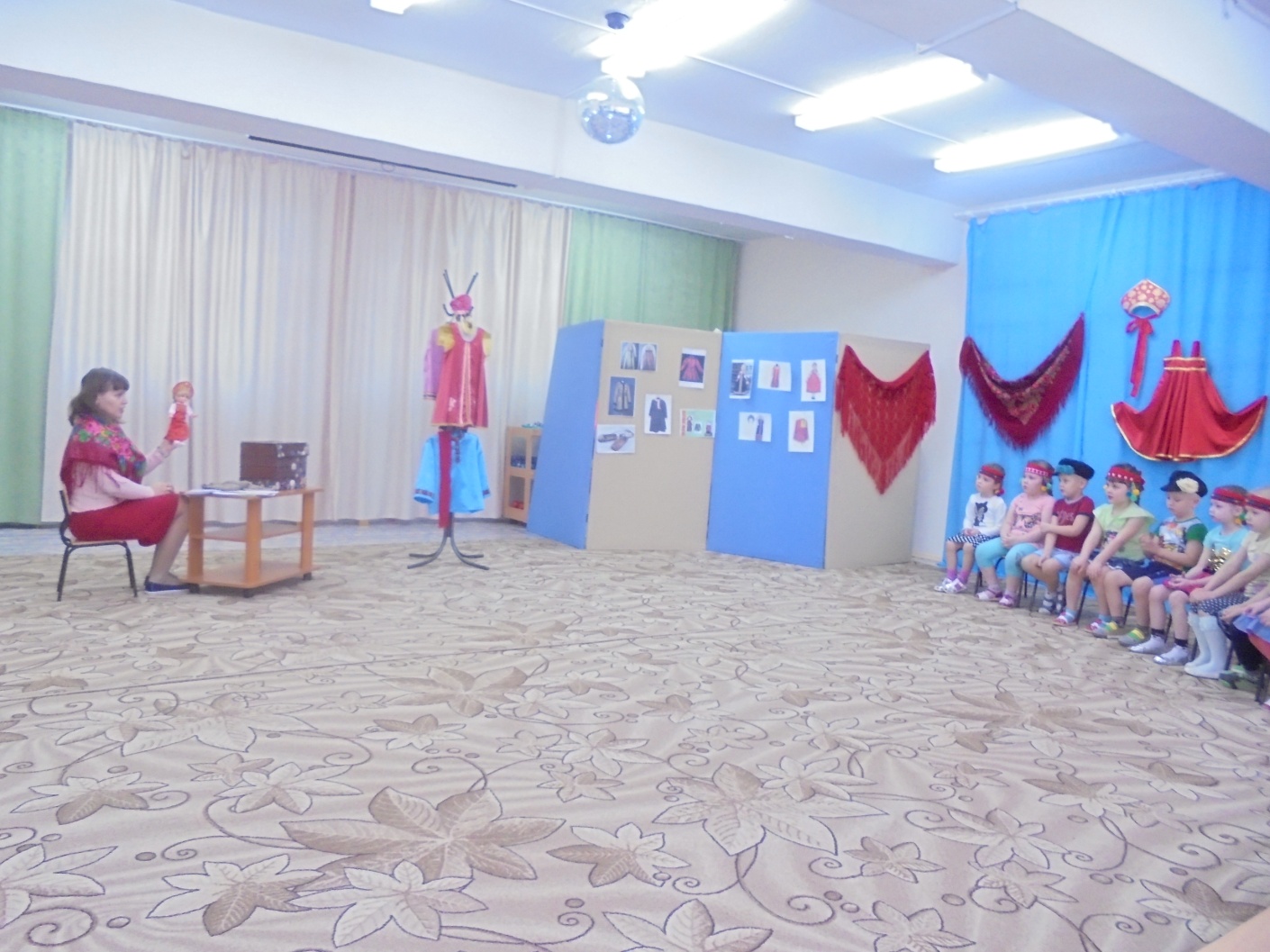 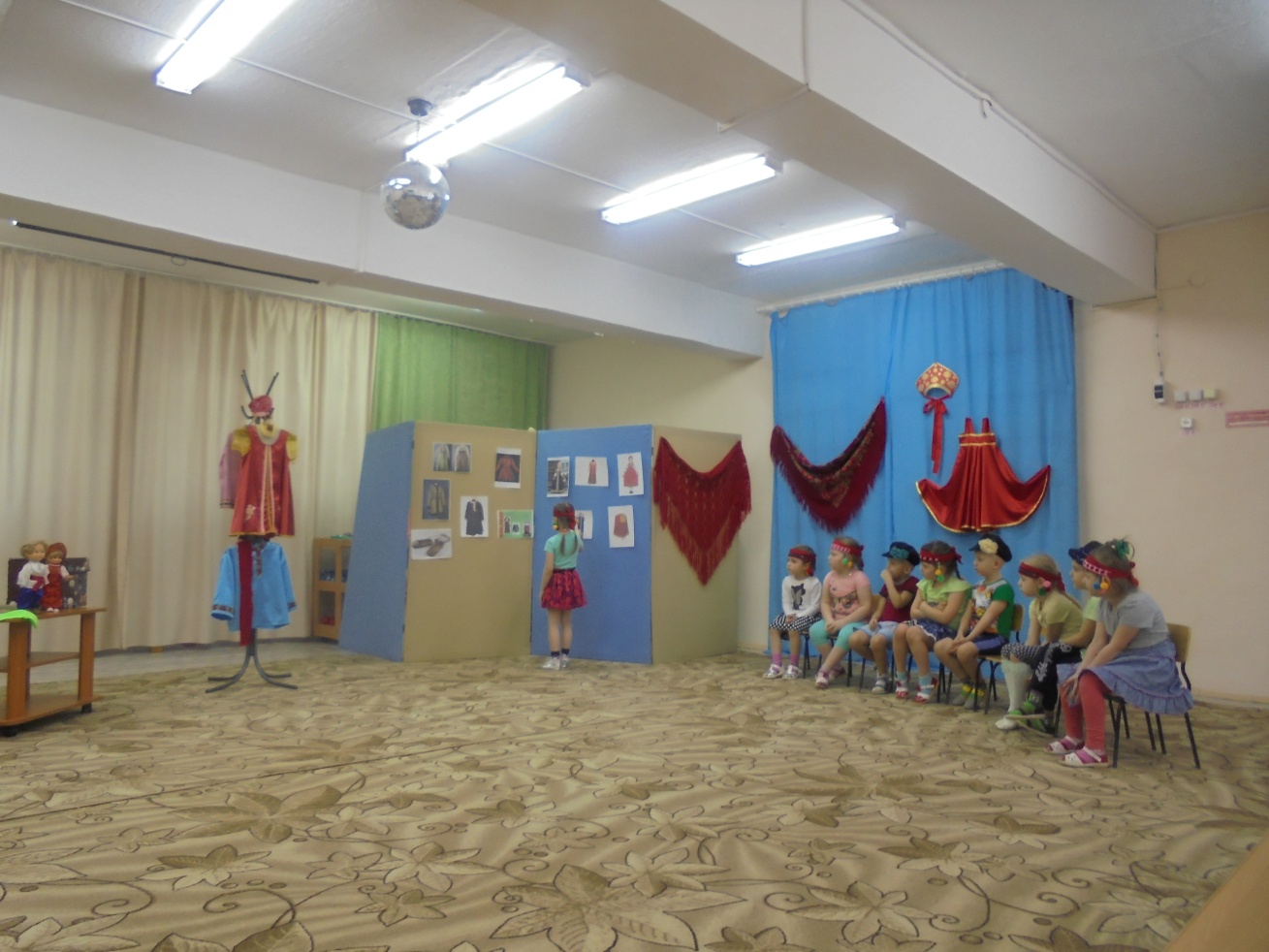 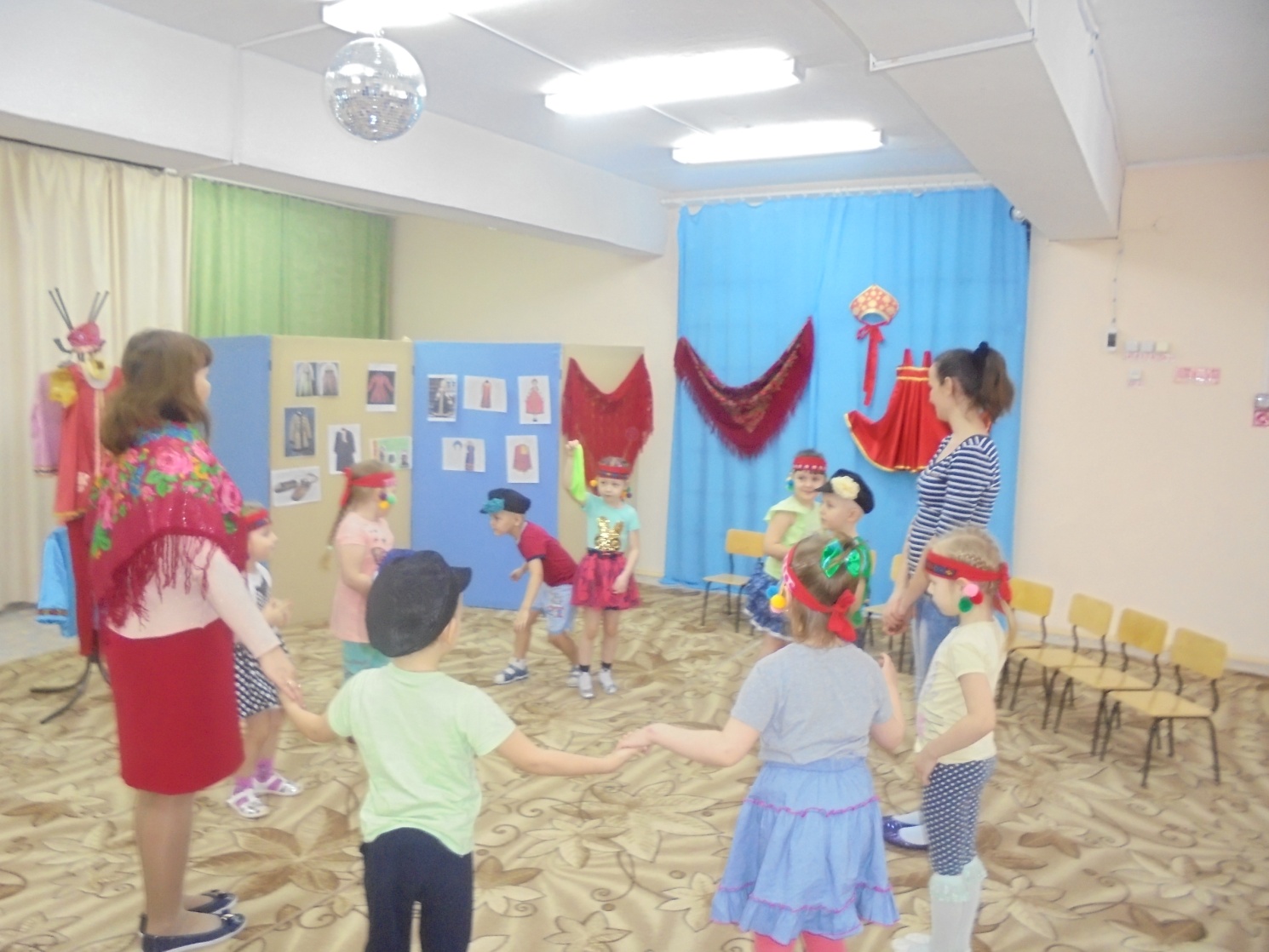 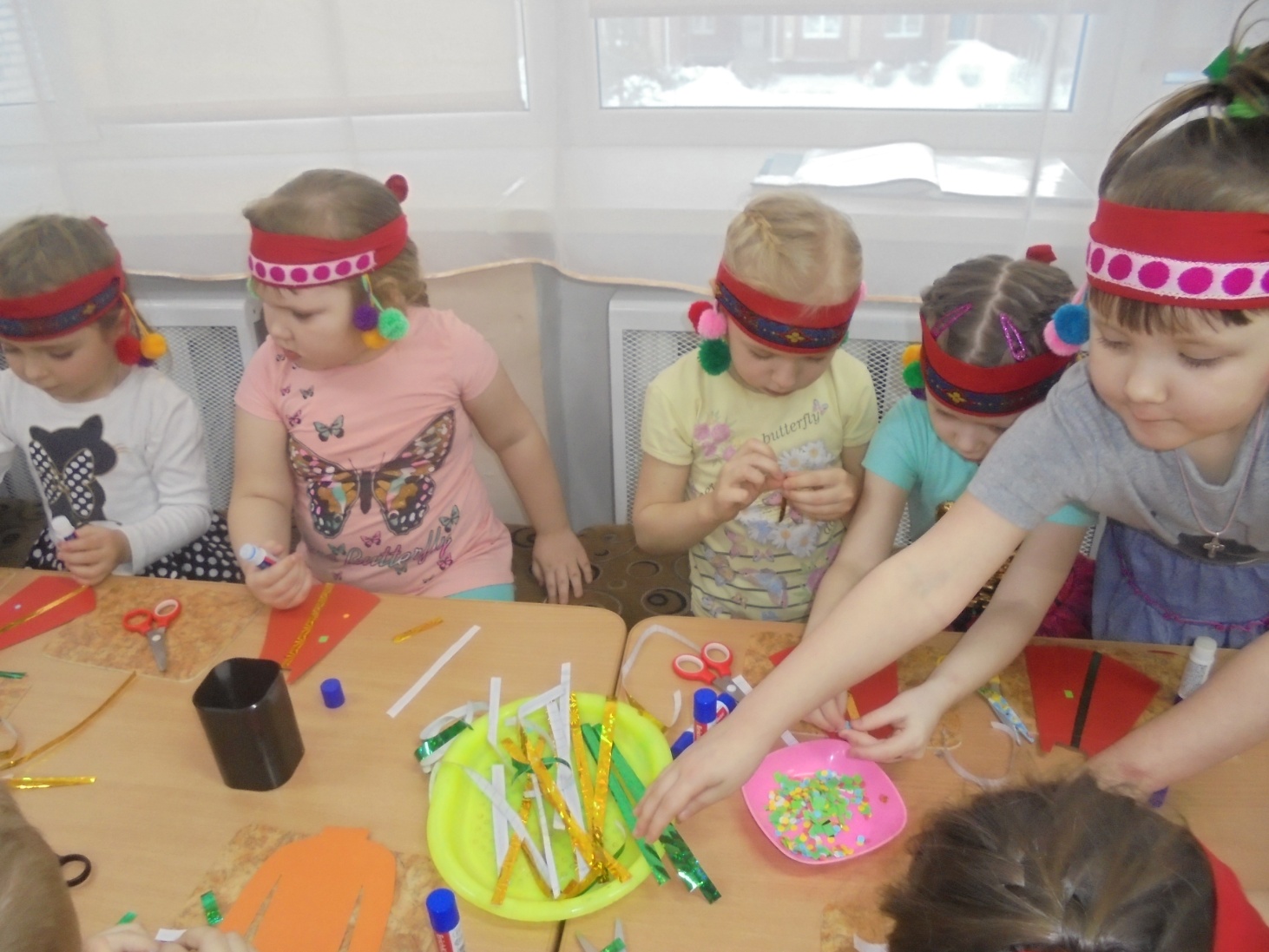 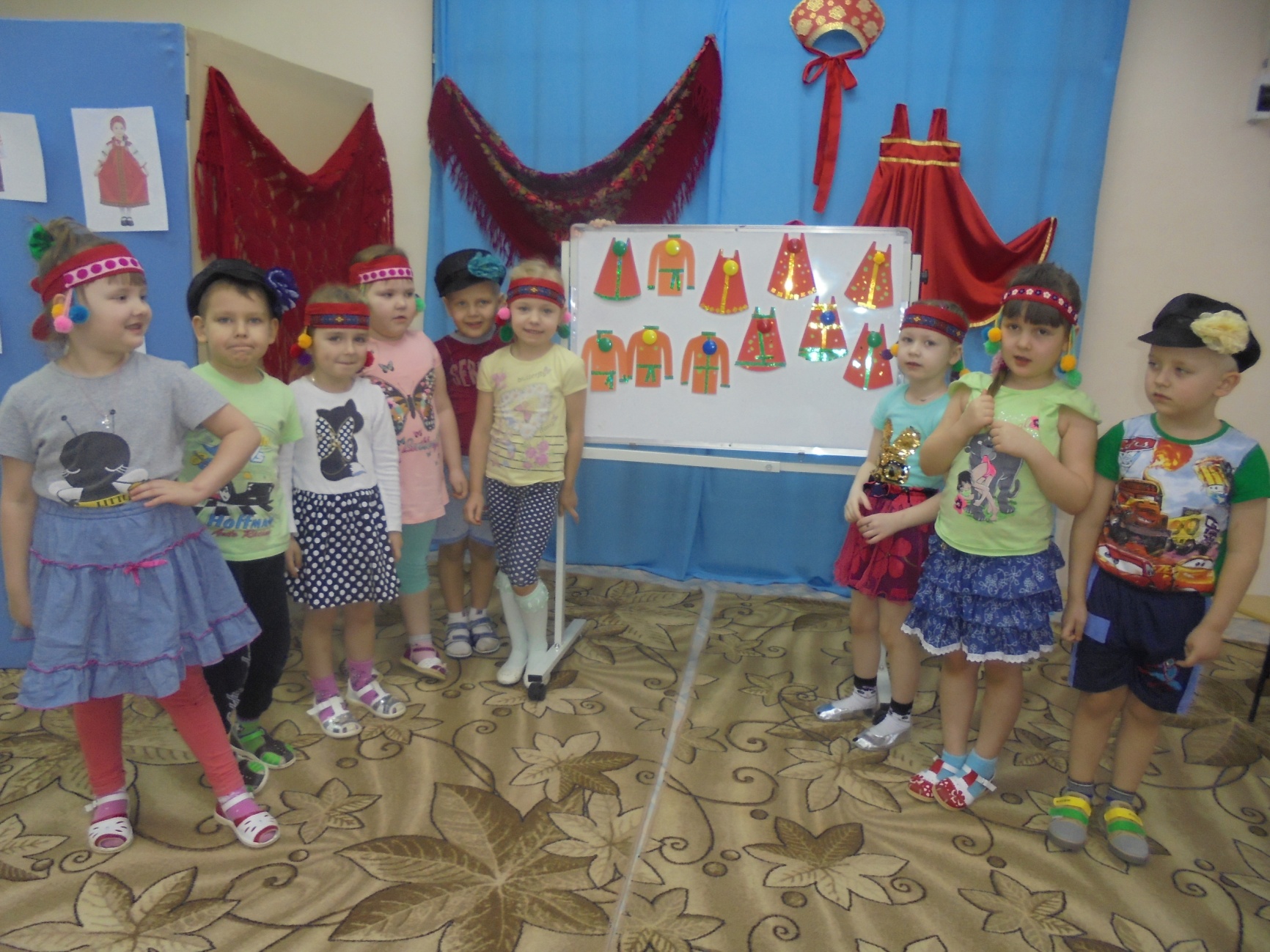 